Spett. le Provincia della Spezia In qualità di articolazione funzionale della SUARArt. 4 comma 4 L.R.15/2015.Oggetto: SERVIZIO DI NOLEGGIO DI N.02 APPARECCHIATURE ELETTRONICHE DIGITALI PER IL RILIEVO DELLE INFRAZIONI DI CUI ALL'ART. 142 ED ART. 201 COMMA 1 BIS LETTERA E) DEL VIGENTE CODICE DELLA STRADA IN POSTAZIONE FISSA COMPRENSIVO DI MANUTENZIONE ORDINARIA E GESTIONE VERBALI AMMINISTRATIVI AL C.D.S. NELLE FASI SUCCESSIVE ALL’ACCERTAMENTO (SERVIZI CONNESSI), PER UN PERIODO DI 60 MESI – CIG 8037723AD7 OFFERTA ECONOMICA Io sottoscritto ___________________________________________ nato _____________________________________Provincia _____________________ il __________________C.F_____________________________________________Residente nel Comune di _____________________________________________C.A.P.__________________________Provincia_____________________ Stato_______________ Indirizzo ________________________________ n. ____con particolare riferimento alla titolarità giuridica di cui sono investito al fine di presentare offerta e rendere le dichiarazioni per partecipare alla seguente procedura di affidamento, nella sua qualità di:(apporre una o più X nei riquadri ed eventualmente compilare)Titolare o Legale rappresentanteProcuratore speciale / generale dai seguenti estremi ___________________________________________			Menzionata nella visura camerale			Non menzionata nella visura camerale del concorrente denominato  _____________________________________________________________________________con sede nel Comune di______________________________C.A.P. ____________ Provincia ____________________Stato _____________Indirizzo_____________________________________________________n. civico ___________Codice Fiscale _____________________________________P.IVA______ ___________________________________,DICHIARAChe per l’esecuzione della fornitura in oggetto alle condizioni di cui al Disciplinare di Gara e Regolamento tecnico e ai connessi atti di gara, la propria miglior offerta al netto degli oneri fiscali è la seguente:Canone mensile locazione apparecchiature e gestione atti amministrativi al C.d.S.Rispetto al prezzo a base di gara iva esclusa per il noleggio dei rilevatori della velocità e della gestione degli atti amministrativi al C.d.S. pari a €. 494.000,00 (cinquecentodiecimila/00), un ribasso percentuale globale    (applicabile sulle varie cifre delle singole voci) del ______________% (______________________%) (in cifre e in lettere) sul prezzo a base di gara.Data _____________________Il concorrente/i (timbro e firma leggibile)I Rappresentanti delle Imprese raggruppande_______________________________DICHIARA INOLTREChe i costi per la sicurezza specificatamente connessi con le attività svolte dall’azienda, da sostenere per l’esecuzione del servizio sono pari a:     _________________________________________________________________________Che i costi del personale, da sostenere per l’esecuzione del servizio sono pari a:_____________________________Che il comune ha individuato costi della sicurezza derivanti da interferenza in Euro 8.000,00.Il concorrente/i (timbro e firma leggibile)I Rappresentanti delle Imprese raggruppandeAVVERTENZE: allegare fotocopia di un documento di identità personale valido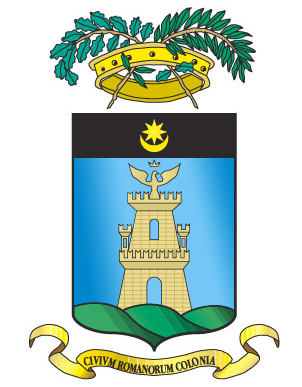 SETTORE AMMINISTRATIVOServizio Amministrazione Generale, Appalti e Contratti, TPL, Sanzioni amministrativeTel. 0187 742324/282/297Email: provsp.benacci@provincia.sp.itPec: segre.contratti. provincia.laspezia@legalmail.it